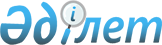 Об утверждении Правил проведения нефтяных операций на море, внутренних водоемах, в зонах чрезвычайной экологической ситуации и на особо охраняемых природных территориях
					
			Утративший силу
			
			
		
					Приказ Министра энергетики Республики Казахстан от 23 февраля 2015 года № 130. Зарегистрирован в Министерстве юстиции Республики Казахстан 17 апреля 2015 года № 10756. Утратил силу приказом Министра энергетики Республики Казахстан от 28 апреля 2018 года № 152 (вводится в действие с 29.06.2018)
      Сноска. Утратил силу приказом Министра энергетики РК от 28.04.2018 № 152 (вводится в действие с 29.06.2018).

      Сноска. В заголовок внесено изменение на казахском языке, текст на русском языке не меняется в соответствии с приказом Министра энергетики РК от 25.07.2017 № 258 (вводится в действие по истечении десяти календарных дней после дня его первого официального опубликования).
      В соответствии с подпунктом 11) статьи 18 Закона Республики Казахстан от 24 июня 2010 года "О недрах и недропользовании" ПРИКАЗЫВАЮ:
      1. Утвердить прилагаемые Правила проведения нефтяных операций на море, внутренних водоемах, в зонах чрезвычайной экологической ситуации и на особо охраняемых природных территориях.
      Сноска. В пункт 1 внесено изменение на казахском языке, текст на русском языке не меняется в соответствии с приказом Министра энергетики РК от 25.07.2017 № 258 (вводится в действие по истечении десяти календарных дней после дня его первого официального опубликования).


      2. Комитету экологического регулирования, контроля и государственной инспекции в нефтегазовом комплексе Министерства энергетики Республики Казахстан обеспечить:
      1) государственную регистрацию настоящего приказа в Министерстве юстиции Республики Казахстан;
      2) направление на официальное опубликование настоящего приказа в течение десяти календарных дней после его государственной регистрации в Министерстве юстиции Республики Казахстан в информационно-правовой системе "Әділет", а также в периодических печатных изданиях;
      3) опубликование настоящего приказа на официальном интернет-ресурсе Министерства энергетики Республики Казахстан и интранет-портале государственных органов;
      4) в течение десяти рабочих дней после государственной регистрации настоящего приказа в Министерстве юстиции Республики Казахстан представление в Департамент юридической службы Министерства энергетики Республики Казахстан сведений об исполнении мероприятий, предусмотренных подпунктами 2) и 3) настоящего пункта.
      3. Контроль за исполнением настоящего приказа возложить на курирующего вице-министра энергетики Республики Казахстан.
      4. Настоящий приказ вводится в действие по истечении десяти календарных дней после дня его первого официального опубликования.
      "СОГЛАСОВАН"   
      Министр сельского хозяйства   
      Республики Казахстан   
      ______________ А. Мамытбеков   
      13 марта 2015 года
      "СОГЛАСОВАН"   
      Министр по инвестициям и развитию   
      Республики Казахстан   
      ________________ А. Исекешев   
      27 февраля 2015 года Правила
проведения нефтяных операций на море, внутренних водоемах,
в зонах чрезвычайной экологической ситуации и на особо
охраняемых природных территориях
      Сноска. В заголовок внесено изменение на казахском языке, текст на русском языке не меняется в соответствии с приказом Министра энергетики РК от 25.07.2017 № 258 (вводится в действие по истечении десяти календарных дней после дня его первого официального опубликования). 
1. Общие положения
      1. Настоящие Правила проведения нефтяных операций на море, внутренних водоемах, в зонах чрезвычайной экологической ситуации и на особо охраняемых природных территориях (далее - Правила) разработаны в соответствии с Законом Республики Казахстан от 24 июня 2010 года "О недрах и недропользовании" (далее - Закон), Экологическим кодексом Республики Казахстан (далее - Кодекс) и Законом Республики Казахстан от 7 июля 2006 года "Об особо охраняемых природных территориях" и определяет порядок проведения нефтяных операций на море, внутренних водоемах, в зонах чрезвычайной экологической ситуации и на особо охраняемых природных территориях.
      Сноска. В пункт 1 внесено изменение на казахском языке, текст на русском языке не меняется в соответствии с приказом Министра энергетики РК от 25.07.2017 № 258 (вводится в действие по истечении десяти календарных дней после дня его первого официального опубликования).


      2. Нефтяные операции на море и внутренних водоемах включают работы по разведке, добыче нефти, строительству и (или) эксплуатации необходимых технологических и сопутствующих объектов.
      3. Нефтяные операции на участках недр в казахстанском секторе Каспийского и Аральского морей и внутренних водоемах в Республике Казахстан, в зонах чрезвычайной экологической ситуации и на особо охраняемых природных территориях могут ограничиваться определенной глубиной. 2. Порядок проведения нефтяных операций на море, внутренних
водоемах, в зонах чрезвычайной экологической ситуации и на
особо охраняемых природных территориях
      4. Общее решение о возможности проведения нефтяных операций на море, внутренних водоемах, в зонах чрезвычайной экологической ситуации и на особо охраняемых природных территориях принимается Правительством Республики Казахстан на основе заключения государственной экологической экспертизы.
      Сноска. Пункт 4 в редакции приказа Министра энергетики РК от 25.07.2017 № 258 (вводится в действие по истечении десяти календарных дней после дня его первого официального опубликования).


      5. Порядок проведения работ на водных объектах и их водоохранных зонах осуществляется в соответствии со статьей 126 Водного Кодекса Республики Казахстан.
      6. При изменении показателей проектных документов недропользователь вносит соответствующие изменения в рабочую программу.
      Проектные документы (изменения и/или дополнения в них) до утверждения уполномоченным органом по изучению и использованию недр, рассматриваются Центральной комиссией по разведке и разработке полезных ископаемых.
      При рекомендации Центральной комиссии по разведке и разработке полезных ископаемых к утверждению рассмотренных проектных документов уполномоченный орган по изучению и использованию недр утверждает проектные документы.
      7. Недропользователь, при проведении нефтяных операций на море, осуществляет данные операции таким образом, чтобы не препятствовать и не наносить вреда морскому судоходству, рыбной ловле и иной правомерной деятельности, обычно осуществляемой на конкретном участке моря в соответствии со статьей 93 Закона.
      Недропользователь, осуществляющий нефтяные операции на море, согласно статьи 93 Закона, разрабатывает специальные программы по предотвращению загрязнения моря и утверждает их в составе проектных документов.
      Эти программы включают мероприятия по:
      1) внутреннему контролю за проводимыми нефтяными операциями;
      2) обучению персонала;
      3) взятию скважины под контроль, обеспечению оборудованием и материалами, необходимыми в случае возникновения аварийных и иных опасных ситуаций и загрязнения моря;
      4) привлечению иных организаций, специализирующихся на устранении аварий на море и их последствий;
      8. В пределах установленной Правительством Республики Казахстан государственной заповедной зоны в северной части Каспийского моря на основании функционального зонирования выделяются заповедные участки с полным запретом хозяйственной и иной деятельности и дополнительные временные ограничения на проведение отдельных видов работ в соответствии с требованиями Кодекса и Закона Республики Казахстан от 7 июля 2006 года "Об особо охраняемых природных территориях".
      Транспортировка нефти в заповедной части моря при эксплуатации месторождений осуществляется трубопроводами при соблюдении требований, установленных экологическим законодательством Республики Казахстан.
      9. Проведение нефтяных операций в зонах чрезвычайной экологической ситуации осуществляется с соблюдением правового режима, определенного статьей 176 Кодекса.
      10. Нефтяные операции на море и внутренних водоемах, в зонах чрезвычайной экологической ситуации и на особо охраняемых природных территориях производятся недропользователями также в соответствии с требованиями единых правил по рациональному и комплексному использованию недр при разведке и добыче полезных ископаемых, утверждаемых в соответствии с подпунктом 5) статьи 19 Закона.
					© 2012. РГП на ПХВ «Институт законодательства и правовой информации Республики Казахстан» Министерства юстиции Республики Казахстан
				
Министр энергетики
Республики Казахстан
В. ШкольникУтверждены
приказом Министра энергетики
Республики Казахстан
от 23 февраля 2015 года № 130